Сценарий праздника для дошкольников «Широкая Масленица»Цель: Приобщить дошкольников к русским народным праздникам через различные виды деятельности.Задачи:- познакомить с народным обрядовым праздником Масленицы, ее значением, символами, традициями;- обогатить словарь детей через народный фольклор (заклички, пословицы, песни);- упражнять в  ловкости, меткости, согласованности движений;- доставить детям радость, удовольствие от совместной деятельности (игры, забавы, угощение).Действующие лица:Ведущий Баба-ЯгаСкоморохЗимаВеснаДед МорозСолнышкоДетиПод веселую русскую народную мелодию «Привет, Масленица» дети проходят на площадкуСкоморох:Собирайся, народВ гости Масленица ждет!Масленицу широкую открываем,Веселье начинаем!Ведущий:Вот так раньше зазывали Скоморохи на веселый праздник Масленицу.Масленицей провожали зиму и встречали весну. Праздник отмечали шумно, весело, с играми, потехами, поэтому Масленицу называли «широкой»,  «разгульной», «веселой», «хлебосольной».Ведущий:Длилась Масленица  неделю.  Семь дней веселились, устраивали ярмарки с веселыми играми, песнями, хороводами. Давайте и мы поводим хоровод.Исполняется хоровод «Веселая капель»Ведущий:А ведь совсем недавно мы встречали зиму, радовались первому снегу, морозу; любовались снежными узорами…СкоморохИз своих владений дальнихЕдет в гости к нам самаГостья Русская зима! Входит ЗимаЗимаЗдравствуйте,  ребята!Спешила я, летела и вот я вместе с вами!Но что-то мне жарко среди вас…	Ой, сейчас растаю!Ты приди ко мне мороз,Ты ребяток поморозь! Входит Дед МорозМорозЧто случилось? С кем беда?Что здесь делаешь зима? ЗимаПомоги мне дед-мороз!Ты ребяток поморозь! Игра «Заморожу»Дед Мороз:Недавно мы отмечали праздник - Новый год, давайте его вспомним.Проводится игра «Мы пойдем сейчас налево»ВедущийСпасти наших ребят от  мороза и зимы можем и мы сами, только надо в помощь солнышко позвать. Вот волшебные слова:«Солнышко-колоколнышкоТы пораньше взойди,нас пораньше разбуди!Нам зиму провожать ,Нам весну встречать! 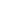 Входит солнышкоСолнышкоЗдравствуйте ребята!Вы хотите со мной поиграть?ИГРА С СОЛНЦЕМХод игры.В центре круга - "солнце" (на голову ребенку надевают шапочку с изображением солнца). Дети хором произносят:Гори, солнце, ярче -Летом будет жарче,А зима теплее,А весна милее.Дети идут хороводом. На 3-ю строку подходят ближе к "солнцу", сужая круг, поклон, на 4-ю - отходят ,расширяя круг. На слово "Горю!" - "солнце" догоняет детей.Солнышко обращается к Зиме и Деду МорозуА вам пора и честь знать!Птички невелички,Высоко летите,Зиму проводите,Весну встречайте печаль провожайте!Зима:Но сначала спойте мою любимую песнюИсполняется песня «У леса на опушке»Скоморох: Чтобы зиму нам прогнать,Надо силой обладать!Ведущий:Поэтому устраивали состязания в силе, ловкости, меткости, смелости и каждый стремился показать свою удаль.Эстафеты проводит Зима«Перетягивание каната» - упражнение в равновесии;«Перейти сугробы» - прыжки из обруча в обруч;СкоморохУходи, зима! Приходи, весна!Уходи, зима ко дну, Присылай весну!Зима:Уж простите меня за метели,Да холодные дни и недели,Посох свой я Весне уступаю,И сестрице успехов желаю.Зима уходитВходит Баба-ЯгаБаба-Яга. Привет, друзья! Опять меня, красивую, на праздник не зовете! Все о Весне говорите! А я ее спрятала, ни за что не найдете! (В сторону).Сама, правда, забыла, куда!
Дед Мороз. Я тебя за такие проделки заморожу! Говори, куда Весну-Красну дела?
Баба Яга. Ой, простите меня, старушку древнюю! Хочу с вами веселиться! Запамятовала я, куда спрятала Весну! Придется вам помочь мне вспомнить!!! Для начала вы меня порадуйте!
Исполняется песня «Бабка-Ёжка» муз. Морозова
Баба Яга. Надо же какие молодцы, даже про меня песню знаете.Баба-Яга: А теперь я хочу помериться силой и ловкостью с вами.Проводится игра «Полет на метле», «Перепрыгни через метлу»Баба-Яга:А теперь отгадайте мои загадки, это мне поможет вспомнить, где я спрятала Весну-Красну!
Где живет Баба Яга? (В избушке на курьих ножках). Имя мальчика, которого унесли Гуси-Лебеди? (Иванушка).
Второе название скатерти? (Самобранка). На чём  летает Баба- Яга? (В ступе). Кто из жителей болот стал женой царевича? (Лягушка).
Вспомнила, вспомнила, сейчас я сбегаю в лес и отпущу вашу Весну, а вы тут не скучайте, с песнями и танцами поджидайте!!!Баба Яга уходит из зала.Входит Весна
ВЕСНАЯ – Весна-красна,
Бужу землю ото сна,
Наполняю соком почки,
На лугах ращу цветочки.
Прогоняю с речек лед,
Светлым делаю восход.
Всюду в поле и в лесу,
Людям радость я несу.СКОМОРОХ:Пришло время, Весна,Знать тебе все права:Да с веселых затейСвой турнир начинай.Ведущий:Зазывая весну, люди водили хороводы, потому что они похожи на солнце.Весна.Подходи, честной народСтановитесь в хороводЧтобы было веселейТоропи своих друзейХОРОВОДНАЯ ИГРАСлова к игре:Ровным кругом друг за другомМы идём за шагом шагСтой на месте, дружно вместеСделаем вот так ( поклон)Игра-хоровод русская народная  «Гори, ясно»Ведущий: Солнышко согрело землю, снег стал таять, потекли ручьи…Проводится игра р.н. «Ручеек» (Дети выстраиваются парами друг за другом. Ребенок без пары идет к началу «ручейка» и выбирает пару. Взявшись за руки, новая пара идет в конец. Оставшийся один ребенок  идет  в начало «ручейка» за парой)Ведущий:Мы шутили, мы играли,Очень весело плясали.Пришла пора с Масленицей проститьсяИ блинами угоститься.Звучит музыка русской  народной песни «Блины» обр. АбрамскогоСкоморох:Как на масленой неделеМы блиночков захотели…Гости, будьте же здоровы,Вот блины наши готовы!Ведущий:Масленая неделя продолжается. Не все блины еще съедены, не все песни спеты, игры сыграны… Счастливого праздника и приглашаем на блины.Угощение блинами.Литература:- Петров В.М., Гришина Г.Н., Короткова Л.Д. Праздники, игры и забавы для детей. –М.: «Сфера», 1999.- Роот З.Я. Весенние праздники в детском саду. –М.: «Сфера», 2009.- Орлова А.В. Русское народное творчество и обрядовые праздники в детском саду. Владимир,1995.